FESTIVAL/COMMEMORATION DAYS IN NOVEMBERNov.   1		All Saints’ DayNov.   8		Johannes von Staupitz, Luther’s Father ConfessorNov.   9		Martin Chemnitz (birth), Pastor & ConfessorNov. 10		Martin Luther’s birthday, 1483Nov. 11		Martin or Tours, Pastor [& Luther’s namesake]Nov. 14		Emperor Justinian, Christian Ruler & Confessor of ChristNov. 19		Elizabeth of HungaryNov. 23		Clement of Rome, PastorNov. 29		NoahNov. 30		St. Andrew, ApostleYOUTH NEWS     Unfortunately, monthly meetings of the Youth Group (Confirmed through high school) have been suspended.     The Higher Things “Watermarked” Lutheran Youth Conference next Summer will be July 21-24, at Calvin University (formerly “College,”) Grand Rapids, MI.  All Confirmed youth through high school are eligible to attend this Conference.  Registration begins Nov. 1, and materials will be mailed to all eligible youth.CHRISTIAN EDUCATIONAll Christian education programs will resume this month, beginning the week of Sunday, Sept. 8:Sunday School: Sundays, 9:15-10:15am, school building; miscellaneous      materialsAdult Bible class: Sundays, 9:15-10:15am, church basement; Epistle      ReadingJunior Confirmation classes: days: 7th-grade = 5:00-6:30pm; school building; Small Catechism & Workbook; hand-outs, videos, etc. Bible study: Wednesdays, 10:30-11:30am, school building; LukeAdult Catechism instruction: various days/times (ask Pastor)OFFICIAL ACTS:Holy Baptism: Misty Marie Barrells (adult), 10-16-19“1 > 3?”     As you may know, since the previous Lutheran Worship hymnal came out (1982), the Missouri Synod has provided a 3-year Lectionary series of Readings – A, B, and C. (These are listed in the front of our Lutheran Service Book hymnal [2006], pp.xiv-xxiii.)  This series (with an occasional difference) is used by all Liturgical denominations (e.g., Lutherans, Roman Catholics, Episcopalians, Eastern Orthodox?, etc.)  In fact, it’s based on the 3-year Series developed by the Roman Catholic Church’s “Vatican II” in the 1970s.  The benefit of this is that more of the Bible is heard over a three-year period, rather than simply repeating the same Readings every year. (E.g., the Gospel Readings in Series A are primarily from Matthew; B from Mark & John; and C [which we’re currently reaching the end of] from Luke.)  This also provides for at least some unity across denominations.     You’ll notice, however, that our current LSB hymnal also provides the historic 1-year Series (with a few changes; pp.xx-xxi) that was used in the old The Lutheran Hymnal (1941), and throughout most of Church history. (I’m not sure about here, but many congregations that kept using TLH rather than LW did change to the “new” 3-year series.)  A few of our Thumb Circuits’ congregations continue to use, or changed back to, the 1-year Series, temporarily or permanently.     The 1-year Series has a couple of different dates for Festivals (e.g., “The Visitation” [of Mary to Elizabeth] is on July 2 instead of May 31.); and also provides some differing Church Year highlights discontinued in the 3-year Series: During some Seasons there are Latin names given to each Sunday; there’s a three-Sunday “Pre-Lent” Season, meaning that the “Epiphany” Season is shortened by three weeks, resulting in “Transfiguration Sunday” being three Sundays earlier than those using the 3-year Series.  The most major difference is that the longest Season of the Church Year – the “Pentecost” Season in the 3-year Series – is called the “Trinity” Season in the 1-year Series (as you may remember).  Since “Holy Trinity Sunday” is the “1st Sunday after Pentecost,” the numbering of Sundays “after Trinity” (rather than “after Pentecost”) will be one less than those using the 3-year Series.  In the 1-year Series, the Gospel Readings are from three of the Gospels, excluding Mark (which is very similar to Matthew); but the benefit of this is that we’d learn them better as we’d hear them over again every year.     Why do I explain all this?: Those – including us – who began using LSB when it came out in 2006 (with Series C) or 2007 (here, beginning with Series A) have been through the 3-year cycle four times now.  So, in discussion with the Elders, I thought it’d be interesting to go back to the 1-year Series for three years, then return to the 3-year Series in 2022 (Series A again).  That is, we’ll use the 1-year Series beginning with the new Church Year (Advent) the first Sunday of December this year, and continue using it until the Church Year beginning in December of 2022, when we’d return to the 3-year Series (A).  This will provide some variety from what we’ve done for the past 12 years (or longer – 37 years?), while still using a historic Lectionary.     I pray we’ll be Spiritually uplifted by this endeavor as we highlight some differing (but old) Biblical concepts.						In His service & yours,						Pastor Dodge“Growing as One”     The following memory items can be used within the daily office services in the Lutheran Service Book: Matins (pp.219ff.), Vespers (pp.229ff.), Morning Prayer (pp.235ff.), Evening Prayer (pp.243ff.), Compline (pp.253ff.), Responsive Prayers 1 (pp.282ff.) & 2 (pp.285ff.), and Daily Prayer for Individuals & Families (pp.294ff.).Week		Passage	Catechism			Hymn(s)*Nov.  3 -  9	Luke 19:9a,10	10 Commandments – Concl.	LSB #728Nov. 10 - 16	Luke 20:36  	Apostles’ Creed – Art. 1		LSB #713Nov. 17 - 23	Luke 21:27-28	Apostles’ Creed – Art. 2		LSB #508Nov. 24 -30  	Luke 23:34a 	Apostles’ Creed – Art. 3		LSB #534							    (*at least 1st stanza)“ASK THE PASTOR”Please note that what had been the “Suggestion Box” in the entryway is now an “Ask the Pastor” box.  Questions submitted in the box (anonymously if you wish) may be used for this section of the newsletter.Q: Has there been any thought of going to only one Sunday Service?A: First, I want to make clear that that is not the pastor’s call to make (though he may have an opinion, as with all issues).  This is something that would need to go through the Elders, Church Council, and Voters Assembly.     Second, there are valid things to consider on both sides of the issue: Keeping two Services provides the convenience and flexibility of times for individual worshipers (i.e., many folks prefer one time or the other and would desire to keep it this way); it keeps the Service time to about an hour (more worshipers would lengthen Communion distribution time); and, of course, simply tradition in this congregation (Lutheran don’t like change! ).  Going to one Service (at 9:30 or 10:00am?) may inconvenience some, but may provide for a more “worshiply”/socially unified congregation (i.e., some don’t see each other much because they attend two different Services); and it’d obviously be easier on the pastor and organist (but that’s the least important reason!).     Practically, there are presently/usually between 50 – 70 people who attend each Sunday Service (a number a majority of Missouri Synod churches would be considered very good in one Service), meaning a total of 100 – 140 total (a number that the vast majority of Synod churches would consider to be great).  Although the seating capacity of our Sanctuary may make 50 – 70 seem like low attendance per Service, 100 – 140 at one Service may seem cramped/crowded (though, in reality, there’s plenty of room).  (And, what if two people sit in the same seat at different Services, but now must “fight” over that seat in one?! )  It must also be considered that going to one Service may cause some to attend a different church because they prefer (or need to) to worship earlier or later.  Obviously, when there’s a pastoral vacancy, adaptions do need to be made, but these are usually temporary until a new pastor is in place.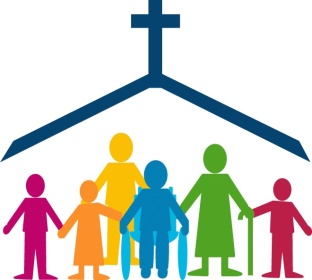 CHURCH ATTENDANCEAverage Church attendance for the month of September 2018:	115Average Church attendance for the month of September 2019:	117Average Church attendance so far this year:  120REPORT OF CONTRIBUTIONSFor the month of Sepembert 2019Budget Income:  General Fund:  $21,362.00   	Loose Offering: $824.44  TOTAL:  $22,186.44 Non-Budget Income:  Trustees: $210.00   Missions: $465.00  Stained Glass Windows: $9,155.00  Barnabas:  $25.00 TOTAL: $32,041.44  	OCTOBER ALTAR GUILD:Janet Schave and Carolyn Collings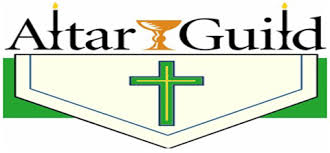                Linda Finkel & Carol WoodkeNOVEMBER BIRTHDAYSNovember 1:  Elaine Reinke	 5:  Denee Schave      6:  Ronald Koglin				      Willard Reinke	    7:  Dylan Burton            8:  Ben Schelke          	   9:  Christopher Golden			        Rachel Voss	        Joyce Friedland 							         Loree Lindner						         Jean Lindner 10:  Charlene Sharrard    11:  Dennis Kelley	 12:  Ivan Adkins				          Anita Schave	        Jeff Kowaleski						        Dave Burkhard13:  Lisa Leese		 14:  Jessica Woodke	      15:   Ty Woodke	        Ronald Mausolf	         Jonathan Maschke	 Sharon Fuhrman       Sandra Wohlford          Ricky Finkel	                                    Nelson Erbisch16:  Claire Burton	17:  Cheryl Neuenfeldt      18:  Kristen Weiss			         Wade Cohoon	19:  Sharon Joy	24:  Carol Woodke	     26:  Randy Schulte                             			        Carsyn Pawlowski	Wyatt Hoody	27:  Dennis Zick	29:  Phyllis WillIf there are any corrections for the birthday calendar, please call the Church Office @ 428-4140.  Thanks!  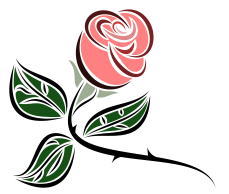 November AnniversaryNovember   3:   Ivan & Betty Adkins		       7:	Dave & Mary Burkhard	         11:  Todd & Connie Maschke					                Kristen & Steven Weiss                  13:   Joe & Sandy Landenberg       18:  Harlan & Ann Reinke				NOVEMBER BAPTISM BIRTHDAYSNovember 1:  Patrick Reinke   	  2:  Berry David	        3:  Derrick Piotter	           Brent Reinke	      Jennifer Weiss         Cory Johnson		         Carolyn Collings		                 4:   Betty Witherspoon      6:  Amanda Schave:               	          Irene Schelke	            David Schave		          	          June Dow	            Cameron Lloyd 	                                    Sandy Landenberg                  7:  William King	9:  Martha Popour	10:  Linda Weiss				     Hope Volker		               11:  Jared Kube	12:  Noah Johnson	13: Jordis Pitts	         Robert Koglin	       Victoria Johnson           Sawyer Pleiness            		                                 Logan King		      Beverly Brown                                                                                                 Mason Darling					                                Emily Schultz              	 14:  Christopher Ackerman		15:  Joann Schave                     	        Clara Gust	       	        Lisa Pleiness	                     Matthew Schultz	               	17:  Kenneth Koth	  18:  Hunter Gembarski	       				                     	         Amy Reinke				                      Harlan Reinke	               	20:  Breann Schubring		21:  Willard Reinke	22:  Garth Popour	   23:  Jeffery Miller	  24:  Leslie Weiss                    Courtney Piotter				         Ronald Koglin							         Hattie Hill	25:  Shannon Popour	27:  Avery Woodke	28:  Ryan VerEllen				       Gary Finkel		       Cliff Hartz		  29:  Barbara Ross	  30:  Mark Siemen	         Brady Iseler	         Derk Belt				         Lee Brown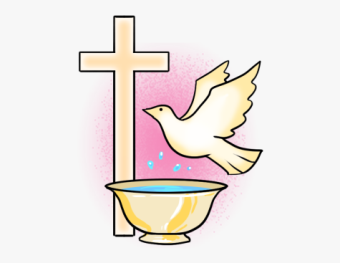 CHRISTMAS BULBS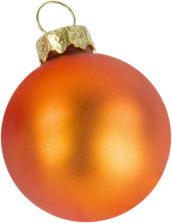 Each year the church Christmas tree is decorated with family bulbs, which are hand-painted, glass bulbs from Bronner’s in Frankenmuth. If you would like to order a bulb, fill out the form and return with payment to the church office by Friday, November 15. Ornaments may have up to three lines, with a maximum 14 characters per line. Spaces and punctuation count as characters. Cost is $24.00 per ornament.  Please make checks payable to St. John Lutheran Church.-------------------------------------------------------------------------------------------------Name __________________________________________________Choose color _____Blue     _____Gold  _____Green    _____Red	Ornament to read (print legibly) _________________________________________     Line one	_________________________________________     Line two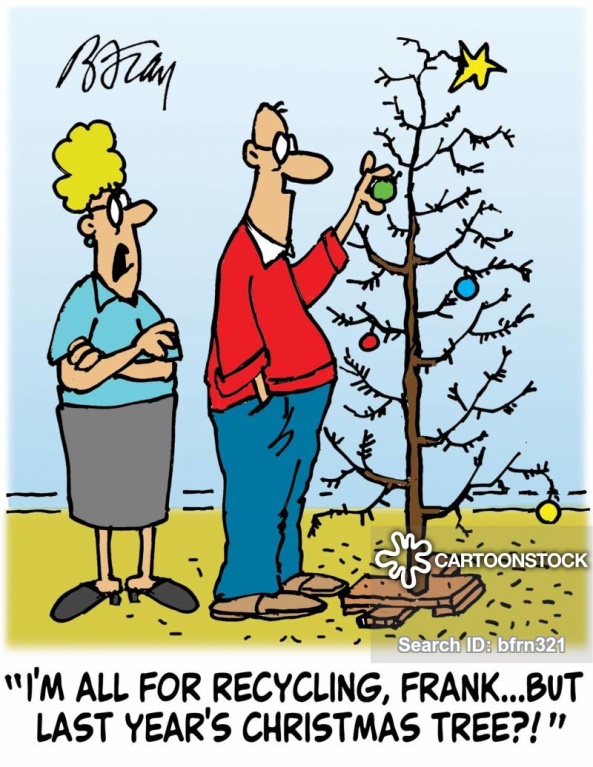 2019 Poinsettia Order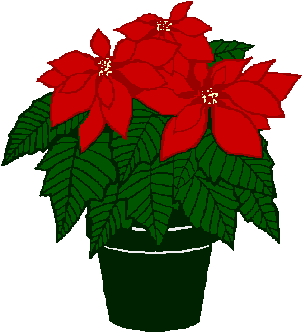 The Plants Can Be Ordered Today Thru November 13.The Price For the Plants Will Be $15.00.Colors Available Are Red and White.  	(Circle One)In the Lines Below, Please List the Names of Your Loved Ones Being:           (Circle One of the Following)HonoredCelebratedRememberedOther___________________________________________________________________________________________________________________________________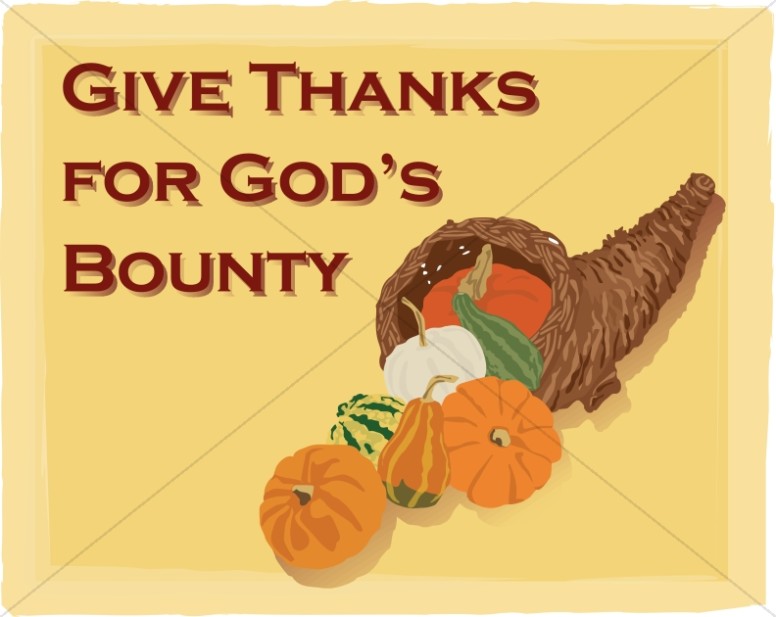 _________________________________________________________________Given By:(Please Include Your Phone Number In Case I Have Any Questions)You Can Mail Your Order To:		Vicki Koglin					4009 Main					Port Hope MI  48468					(989) 225-7060You Can Also Put Your Order In My Mail Box At Church.  Please Make Out Your Check to:  St. John Flower Fund.  Please Remember to Get Your Order In By:  November 13, 2019.Payment Must Be Made At Time of OrderCalling All Crafters and Vendors:  Ladies Aid is looking for vendors and crafters for the Harvest Bazaar on November 9th.  This is something new we are trying this year.  In addition to what the bazaar traditionally has to offer, we are looking to expand by bringing in vendors and crafters to offer even more. What kind of vendors and crafters are we looking for? Crocheted Items, Wood Signs, Homemade Greeting Cards, Wreaths, Canned Goods, and Homemade Dip Packets. Keep in mind, this is our first year experimenting with something like this so we cannot guarantee how much traffic any vendors or crafters will get. Tables will be provided and the fee to participate is $10.  To reserve a spot or for more information, call or text Kristen at 989-551-7477.November 2019SundayMondayTuesdayWednesdayThursdayFridaySaturday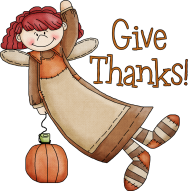 1All Saints’ Day2 Pastor’s Day Off3Daylight Savings Time EndsAll Saints’ Sunday45:30  7th Grade Confirmation Class5610:30 Bible Study1:00 Quilting 789 HARVEST HOME BAZAAR  10-2Pastor’s Day Off10Martin Luther’s Birthday (1483)11OFFICE CLOSEDVeterans Day 5:30  7th Grade Confirmation Class7:00 Finance Board 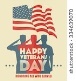 1210:00 “Winkel” @ Cass City 7:00 Board of Education1310:30 Bible Study1:00 Quilting 1415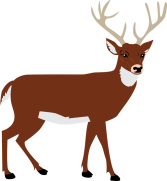 16Pastor’s Day Off17Pastor Vacation185:30  7th Grade Confirmation Class197:00 Trustees7:00 Elders2010:30 Bible Study1:00 Quilting 212223Pastor’s Day Off24255:30  7th Grade Confirmation Class7:00 Finance Board262710:30 Bible Study1:00 Quilting 28 9:00 Worship w/Holy  Communion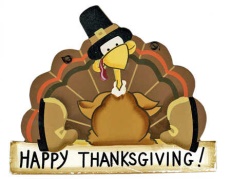 Thanksgiving Day29 30Pastor’s Day OffSt. Andrew, ApostleElders: Gary Eggert 479-6251Joe Landenberg 551-9899Larry Reinke 551-4203Greg Schave  428-3034 Les Weiss 551-4148Greg Woodke 550-5931Galen Young 550-3053